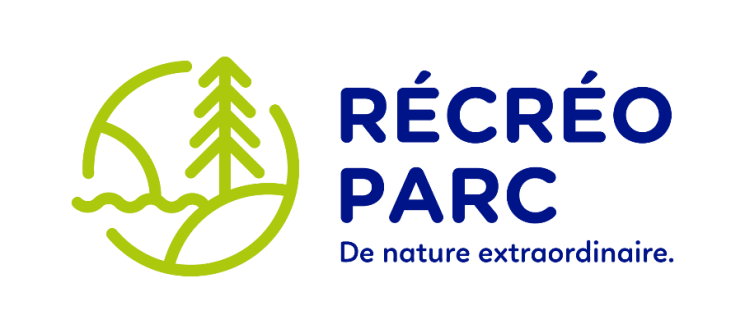 POLITIQUE DE RÉSERVATION CAMPING URBAINAu moment de la réservation :Vous devez acquitter la totalité de votre séjour.POLITIQUE D’ANNULATION / MODIFICATIONCAMPING URBAIN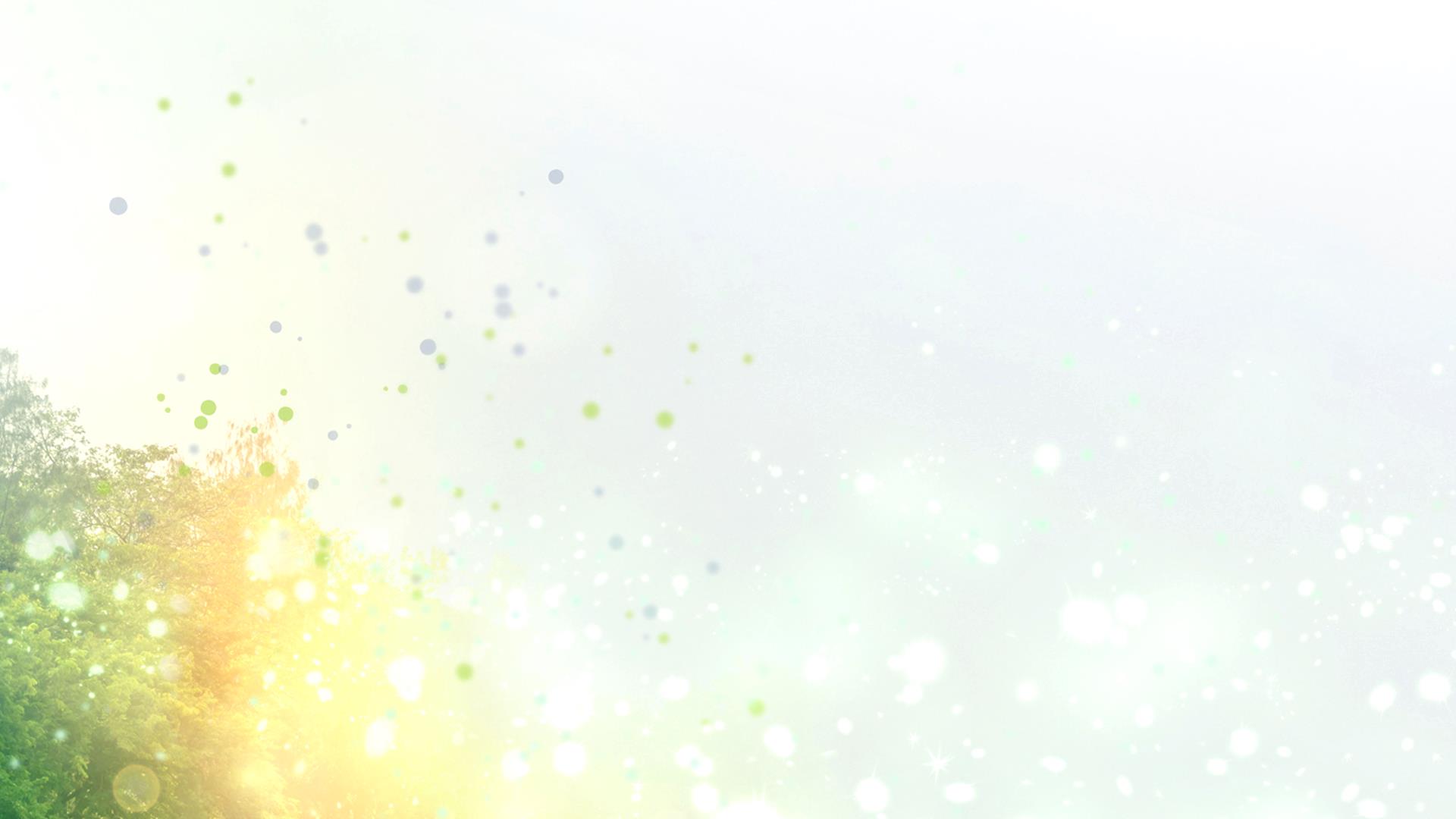 Jusqu’à 7 jours avant le début du séjour :Votre réservation peut être annulée sans pénalité. Le montant total prélevé lors de la réservation sera remboursé selon le mode de paiement utilisé au moment de la réservation.Vous pouvez également modifier votre nombre de nuitées sans frais, sous réserve de disponibilité.De 6 jours à 72 heures avant le début du séjour :Votre réservation ne peut être annulée. Il n’est donc pas possible de vous faire rembourser.Vous pouvez cependant modifier vos dates de réservation sans pénalité.Moins de 72 heures avant le début du séjour :Votre réservation ne peut être annulée ou modifiée. Le paiement effectué lors de la réservation sera conservé.